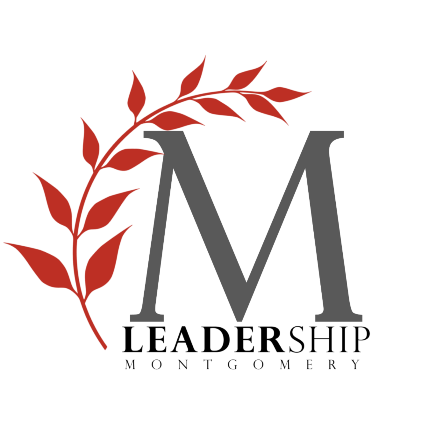   Legacy Class XXXVII Project Submission Please provide the information requested and your proposal will be considered for adoption by the next Legacy Class.  Incomplete proposals or proposals that lack clarity will not be considered.  PLEASE PRINT.Company Name: ________________________________________________ Phone Number:___________________________ Address: ______________________________________________ City: ___________________________ Zip Code:_________Project Name: __________________________________________________________________________________________Project Address with Zip Code (if different):___________________________________________________________________Who will be the contact person and have authority regarding the project? Name:___________________________________________________________________________Phone Number:____________________________  Cell Number:____________________________E-mail Address:____________________________________________________________________Will the contact person be on or off location during the implementation of the project?  ______________________________What is the mission or objective of your planned project?  Please be specific.__________________________________________________________________________________________________________________________________________________________________________________________________________________________________________________________________________________________________________________Please provide specifications for this project.  If project specifications are extensive or detailed, please add an additional page. What is your end goal for the project?________________________________________________________________________________________________________________________________________________________________________________________________________________________________________________________________________________________________________________________________________________________________________________________________________________________Please use complete sentences to provide a brief description of the service(s) you are requesting the Legacy Class members to perform. ________________________________________________________________________________________________________________________________________________________________________________________________________________________________________________________________________________________________________________________________________________________________________________________________________________________To assist the class members in the execution of this project, please provide a description of what you feel will be the milestones required for executing the project and their corresponding due dates. These are not hard set and can be changed as the contact person and project team sees fit. If additional milestones will be required, please add an additional page, along with the corresponding due dates.Milestone:  _____________________________________________________________________________________Due Date:  ______________________Milestone:  _____________________________________________________________________________________Due Date:  ______________________Milestone:  _____________________________________________________________________________________Due Date:  ______________________Milestone:  _____________________________________________________________________________________Due Date:  ______________________In your opinion, are six to eight people capable of implementing this project over the next five or six months?  ______________________________________________________________________________________________________What is your best estimation of the total amount of time (in hours) that will be required to complete this project?  ______________________________________________________________________________________________________Specifically who will be served by this project?  _______________________________________________________________Approximately how many people will benefit?  _______________________________________________________________If funding will be required to implement this project, what will be the approximate cost? _____________________________How much of the cost will be contributed by the organization?  __________________________________________________ If necessary, how much of the cost should the Legacy Class be prepared to assist in raising?____________________________For what specific purpose of the project will these funds be needed?  ____________________________________________________________________________________________________________________________________________________________________________________________________________Once this project is completed, will the organization be able to maintain the project without the assistance of additional volunteers?  ___________________________________________________________________________________________Please explain:____________________________________________________________________________________________________________________________________________________________________________________________________________Leadership Montgomery | P.O. Box 366 | Montgomery, AL  36101 | 334.262.2261	Submit to:  michelle.hamff@leadershipmontgomery.org 